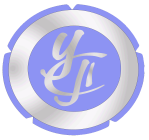 Перечень документов, необходимых для оформления материальной помощи гражданам, находящимся в трудной жизненной ситуации, проживающим на территории Красноярского края:трудная жизненная ситуация - обстоятельство или обстоятельства, которые ухудшают условия жизнедеятельности гражданина и последствия которых он не может преодолеть самостоятельно.Принципом и критерием предоставления адресной материальной помощи в связи с трудной жизненной ситуацией является нуждаемость в социальной поддержке, наличие ситуации, при которой граждане не могут собственными силами обеспечить устранение обстоятельств, объективно нарушающих их жизнедеятельность.При определении размера адресной материальной помощи в связи 
с трудной жизненной ситуацией и сроков ее предоставления учитываются следующие критерии: размер адресной материальной помощи, оказанной ранее в связи с трудной жизненной ситуацией, уровень доходов, условия проживания, имущественная обеспеченность, состав семьи, а также обстоятельства, объективно нарушающие жизнедеятельность гражданина, которые он не может преодолеть самостоятельно (инвалидность, неспособность к самообслуживанию в связи с преклонным возрастом, болезнью, сиротство, безнадзорность, малообеспеченность, безработица, отсутствие определенного места жительства, конфликты и жестокое обращение в семье, одиночество). Каждая ситуация рассматривается индивидуально.При принятии решения о назначении (отказе в назначении) адресной материальной помощи в связи с трудной жизненной ситуацией и ее размере учитываются действия, которые заявитель предпринимал самостоятельно по преодолению трудной жизненной ситуации.Назначение адресной материальной помощи в связи с трудной жизненной ситуацией производится на основании следующих документов, представляемых заявителями, в том числе по собственной инициативе:а) копии паспорта гражданина Российской Федерации или иного документа, удостоверяющего личность заявителя;б) копия решения суда об установлении факта постоянного проживания заявителя на территории Красноярского края (предоставляется в случае, если заявитель не зарегистрирован по месту жительства на территории Красноярского края)в) документа, подтверждающего состав семьи гражданина (справка 
о составе семьи, выписка из домовой книги, выписка из финансово-лицевого счета); г) копии документа, удостоверяющего личность законного представителя, и копии документа, подтверждающего полномочия законного представителя по представлению интересов гражданина (в случае предоставления единовременной адресной материальной помощи несовершеннолетнему, недееспособному или ограниченно дееспособному гражданину);д) документов, свидетельствующих о наличии у гражданина трудной жизненной ситуации. Документами, подтверждающими трудную жизненную ситуацию (невозможность заявителя собственными силами устранить обстоятельства, нарушающее его жизнедеятельность), являются:справка об инвалидности;документы, подтверждающие уровень доходов с учетом состава семьи;документы, подтверждающие отсутствие определенного места жительства;документы, подтверждающие необходимость предоставления медицинской помощи, лекарственного обеспечения, которые невозможно осуществить в рамках государственных гарантий оказания бесплатной медицинской помощи;документы (акты), подтверждающие факт стихийного бедствия, чрезвычайного происшествия;документы, подтверждающие отсутствие работы;справка об освобождении из мест лишения свободы.Справки о доходах за последние 3 месяца.е) согласие  обработку персональных данных заявителя, членов семьи заявителя в соответствии с Федеральным законом № 152-ФЗ;ж) копия страхового свидетельства обязательного пенсионного страхования (представляется по собственной инициативе).Управление социальной политики: пр. Ленинский,  д. 26, Полярная,  д.7,              ул. Шахтерская,  д. 9а.Понедельник,  среда, четверг, пятница,с 10.00 до 17.00,вторник с 10.00 до 18.00Суббота, Воскресенье – выходные, Последняя пятница месяца – не приемный день телефон  42-50-45Прием осуществляется в порядке очереди и по предварительной записиЗаписаться  на прием можно на официальном сайте министерства социальной политики Красноярского края www.szn24.ru в разделе «Запись на прием», при отсутствии возможности воспользоваться интернетом по телефону: 46-02-68.СП КГБУ «Многофункциональный центр предоставления государственных и муниципальных услуг» ул. Нансена, д. 69понедельник – пятница с 10.00 до 20.00суббота с 10.00 до 18.00, Воскресенье – выходной, телефон для справок и предварительной записи: 22-35-55Прием осуществляется в порядке очереди и по предварительной записи